§2559.  Application of revenues(CONTAINS TEXT WITH VARYING EFFECTIVE DATES)(WHOLE SECTION TEXT EFFECTIVE 1/01/25)Before January 1, 2025, revenues derived by the tax imposed by this chapter must be credited to a General Fund suspense account.  On or before the last day of each month, the State Controller shall transfer a percentage of the revenues received by the State Tax Assessor during the preceding month pursuant to the tax imposed by section 2552, former subsection 1, paragraphs A to F and L to the Local Government Fund as provided by Title 30‑A, section 5681, subsection 5.  The balance remaining in the General Fund suspense account must be transferred to service provider tax General Fund revenue. On or before the 15th day of each month, the State Controller shall transfer all revenues received by the assessor during the preceding month pursuant to the tax imposed by section 2552, former subsection 1, paragraphs G to J and M to the Medical Care Services Other Special Revenue Funds account, the Other Special Revenue Funds Mental Health Services - Community Medicaid program, the Medicaid Services - Adult Developmental Services program and the Office of Behavioral Health - Medicaid Seed program within the Department of Health and Human Services.  [PL 2023, c. 412, Pt. XXX, §13 (AMD); PL 2023, c. 412, Pt. XXX, §15 (AFF).]Beginning January 1, 2025, on or before the last day of each month, the State Controller shall transfer a percentage of the revenues received by the State Tax Assessor during the preceding month pursuant to the tax imposed by section 2552, subsection 1‑A to the Local Government Fund as provided by Title 30‑A, section 5681, subsection 5. The balance remaining in the General Fund suspense account must be transferred to service provider tax General Fund revenue.  [PL 2023, c. 412, Pt. XXX, §13 (NEW); PL 2023, c. 412, Pt. XXX, §15 (AFF).]SECTION HISTORYPL 2003, c. 673, §V25 (NEW). PL 2003, c. 673, §V29 (AFF). PL 2005, c. 12, §VV4 (AMD). PL 2005, c. 386, §S7 (AMD). PL 2005, c. 386, §S9 (AFF). PL 2007, c. 539, Pt. DDD, §9 (AMD). PL 2009, c. 213, Pt. S, §13 (AMD). PL 2009, c. 213, Pt. S, §16 (AFF). PL 2011, c. 542, Pt. A, §141 (AMD). PL 2015, c. 300, Pt. A, §35 (AMD). PL 2021, c. 398, Pt. LL, §1 (AMD). PL 2021, c. 398, Pt. VV, §4 (AMD). PL 2021, c. 635, Pt. EE, §1 (AMD). PL 2023, c. 412, Pt. XXX, §13 (AMD). PL 2023, c. 412, Pt. XXX, §15 (AFF). The State of Maine claims a copyright in its codified statutes. If you intend to republish this material, we require that you include the following disclaimer in your publication:All copyrights and other rights to statutory text are reserved by the State of Maine. The text included in this publication reflects changes made through the First Regular and First Special Session of the 131st Maine Legislature and is current through November 1, 2023
                    . The text is subject to change without notice. It is a version that has not been officially certified by the Secretary of State. Refer to the Maine Revised Statutes Annotated and supplements for certified text.
                The Office of the Revisor of Statutes also requests that you send us one copy of any statutory publication you may produce. Our goal is not to restrict publishing activity, but to keep track of who is publishing what, to identify any needless duplication and to preserve the State's copyright rights.PLEASE NOTE: The Revisor's Office cannot perform research for or provide legal advice or interpretation of Maine law to the public. If you need legal assistance, please contact a qualified attorney.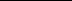 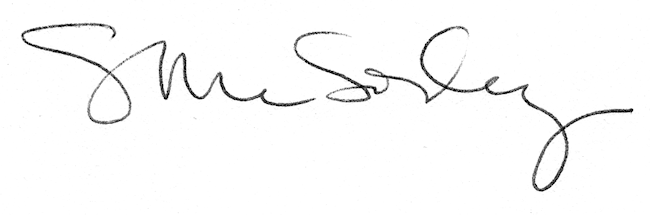 